附件12022年西区街道招聘公办中小学非编制教师岗位需求表注：招聘实际学科与人数可根据工作需要，在2022年西区街道本次招聘非编制教师总量(50名)内统筹安排，各学科招聘人数可根据实际适当进行调整。附件22022年西区街道招聘公办中小学非编制教师报名二维码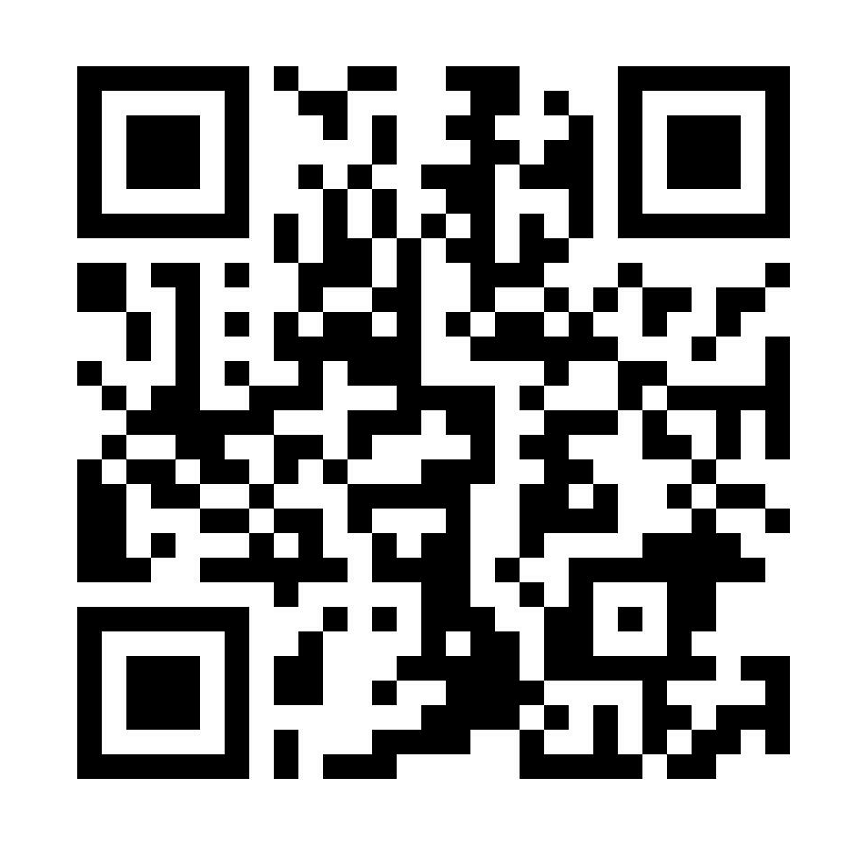 学科中学人数小学人数合计语  文52025数  学61016英  语404化  学101历  史101政治
（道法）303合计203050